06.08.2021Уборка сметаПутепровод через железную дорогу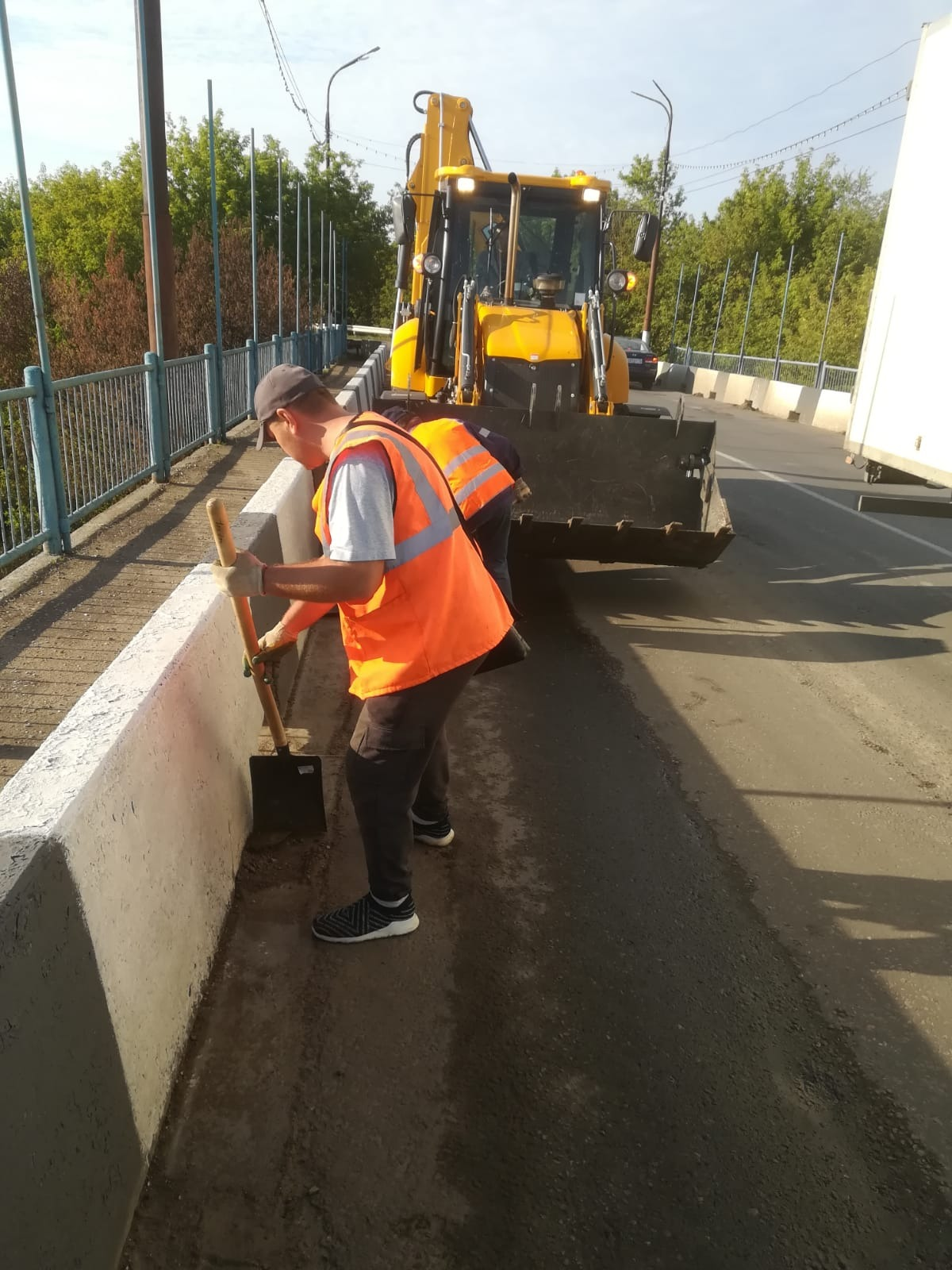 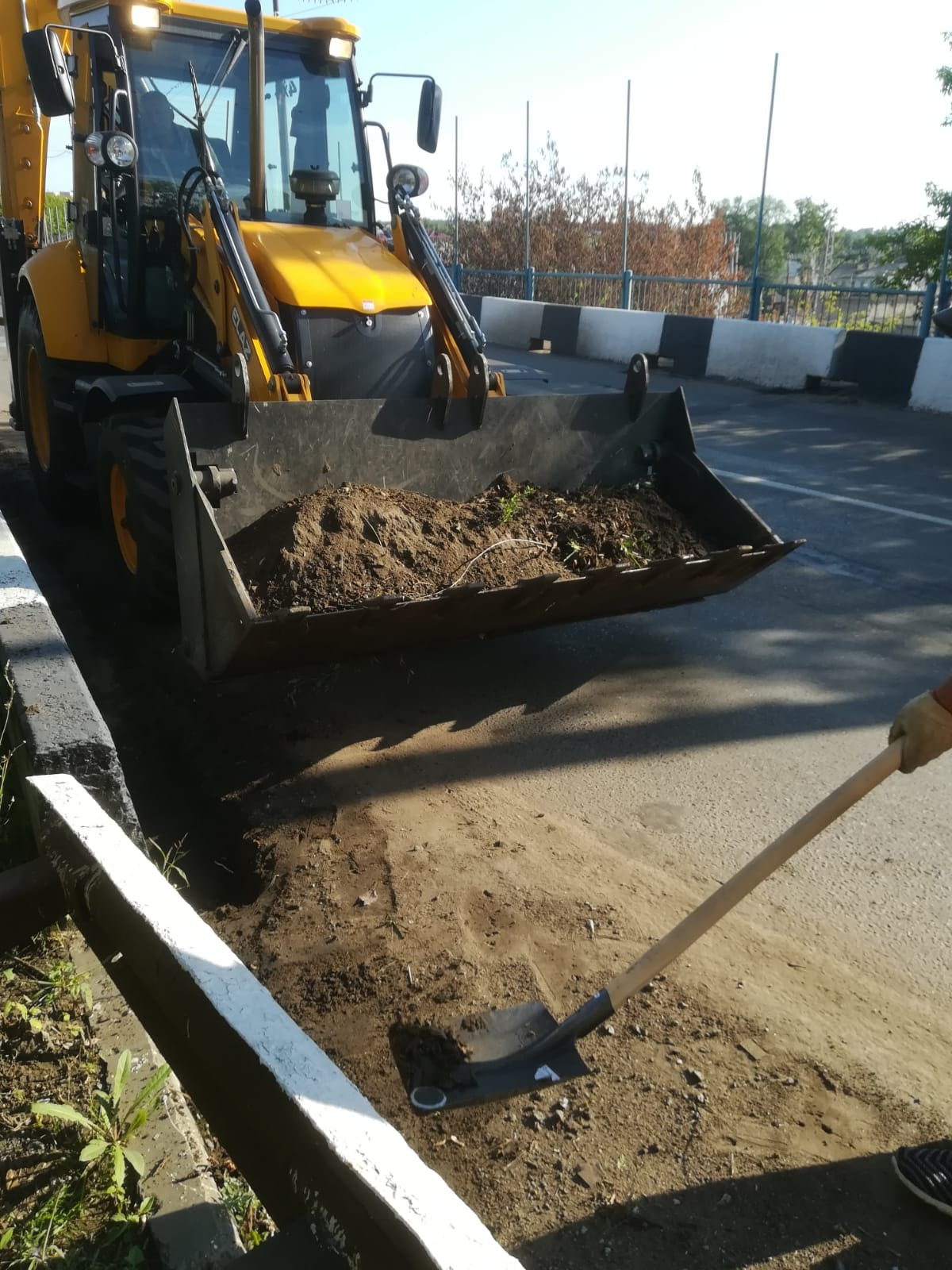 Мост через р.Инсар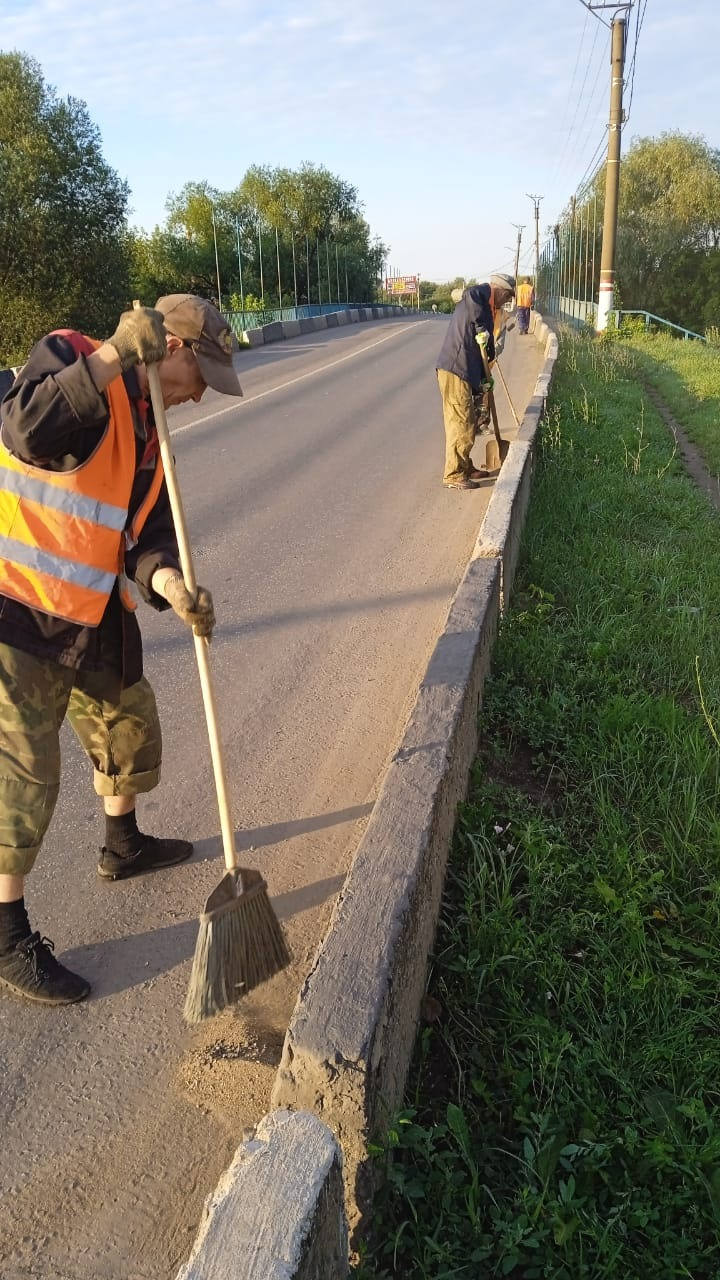 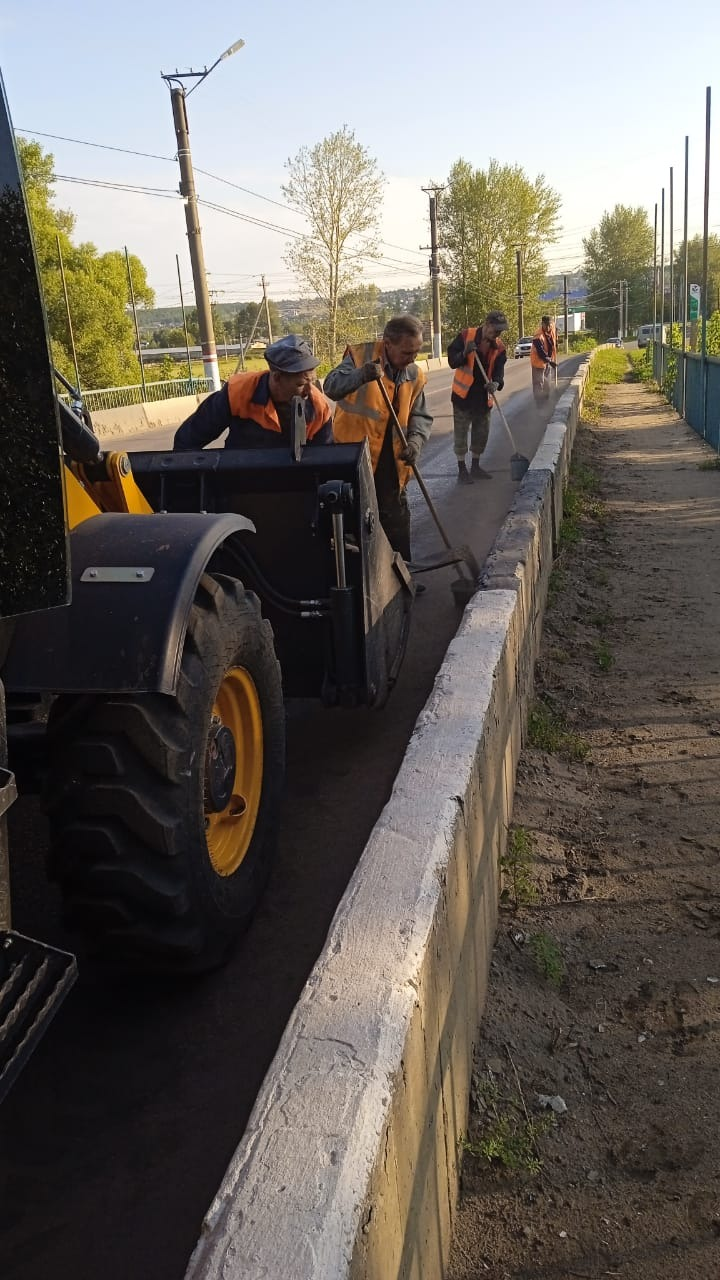 